PROPOSALPENGARUH LAYANAN INFORMASI TEKNIK DISKUSI TERHADAP KEMAMPUAN MANAGEMEN WAKTU SISWA KELAS XI SMK NEGERI 7 MEDAN TAHUN AJARAN 2016/2017Oleh:WINI LESTARINPM 131484103		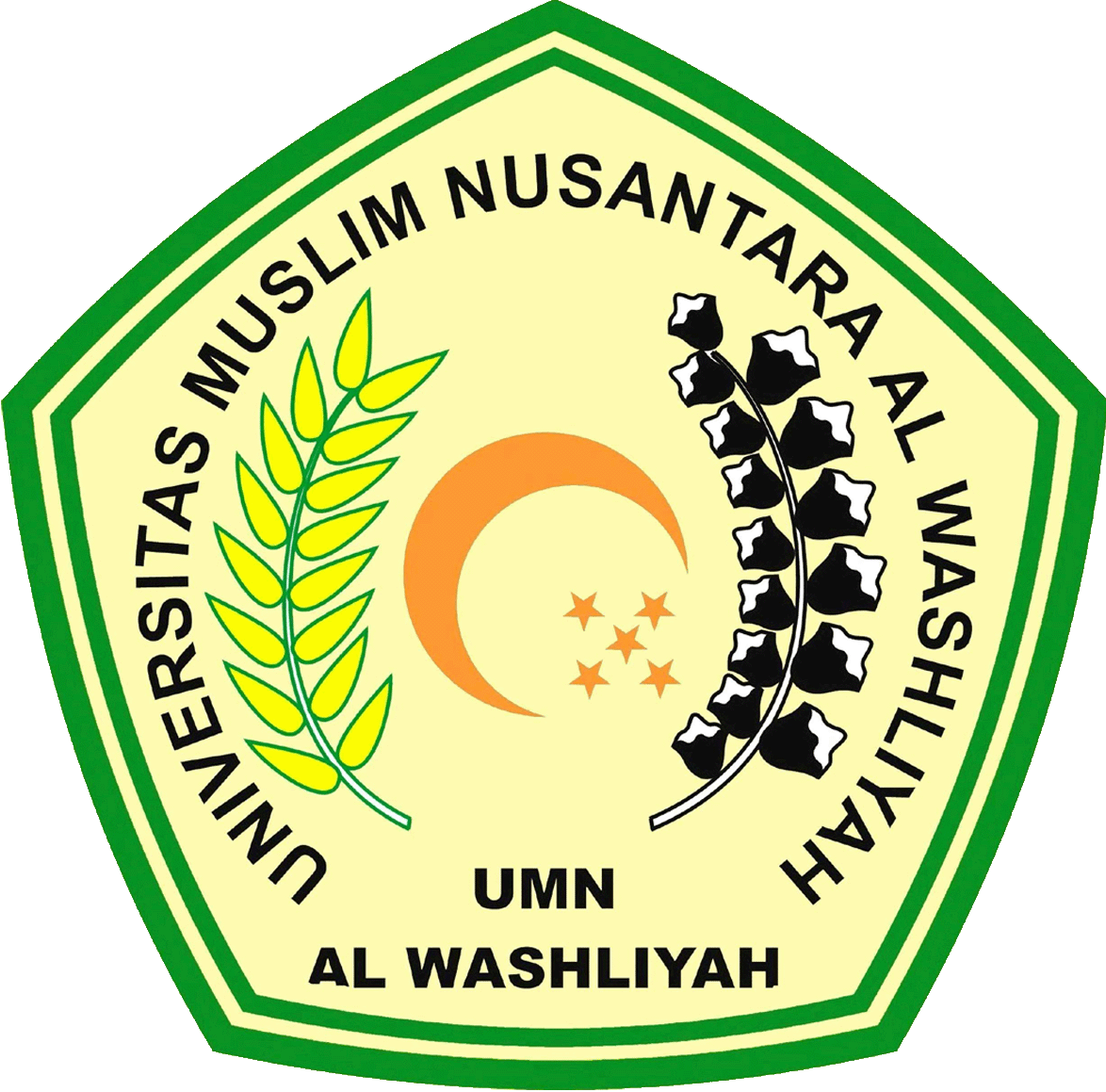 FAKULTAS KEGURUAN DAN ILMU PENDIDIKAN UNIVERSITAS MUSLIM NUSANTARA AL-WASHLIYAH MEDAN2017